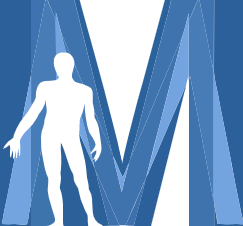 Sveučilište u SplituMedicinski fakultetOBRAZAC ZA IZVJEŠTAVANJE NA FAKULTETSKOM VIJEĆUZNANSTVENO ZVANJE(za izvjestitelja/izvjestiteljicu na sjednici Fakultetskog vijeća)__________________________________________________________________________Na (unijeti redni broj redovite sjednice Fakultetskog vijeća) redovitoj sjednici Fakultetskog vijeća, održanoj dana (unijeti datum održavanja redovite sjednice Fakultetskog vijeća) imenovano je stručno povjerenstvo za izbor (unijeti titulu, ime i prezime pristupnika/pristupnice) u znanstveno zvanje (unijeti znanstveno zvanje u koje se pristupnik bira) za područje (unijeti naziv područja, npr. Biomedicine i zdravstva), polje (unijeti naziv polja, npr. Kliničke medicinske znanosti).Imenovano je stručno povjerenstvo u sastavu:Unijeti titulu, ime i prezime predsjednika/predsjednice stručnog povjerenstva Unijeti titulu, ime i prezime člana/članice stručnog povjerenstvaUnijeti titulu, ime i prezime člana/članice stručnog povjerenstvaPostupak se provodi (unijeti način pokretanja postupka izbora, npr. na osobni zahtjev, na zahtjev ustanove-navesti koje ustanove, po raspisanom natječaju-navesti podatke natječaja, u skladu s novim Pravilnikom za izbor u znanstvena zvanja).Pristupnik/pristupnica (unijeti titulu, ime i prezime pristupnika) rođen/rođena je (unijeti datum rođenja pristupnika/pristupnice). Zaposlen/zaposlena je (unijeti naziv ustanove u kojoj je pristupnik zaposlen).RADOVI:Ukupan broj radova: (unijeti ukupan broj radova pristupnika/pristupnice)Broj radova nakon posljednjeg izbora: (unijeti ukupan broj radova nakon posljednjeg izbora)Kvartile radova: (unijeti brojeve radova razvrstane po kvartilama Q1, Q2, Q3 i Q4; ukoliko je izbor proveden u skladu sa “starim” Pravilnikom, navesti broj radova po kategorijama CC, SCIE, Medline, Scopus)Ukupan broj radova na kojima je pristupnik/pristupnica prvi, glavni ili dopisni autor: Broj radova nakon posljednjeg izbora na kojima je pristupnik/pristupnica prvi, glavni ili dopisni autor: BROJ CITATA: (unijeti ukupan broj citata pristupnika/pristupnice)H-INDEKS: (unijeti H-indeks pristupnika/pristupnice)ISPUNJENA OSTALA MJERILA SUKLADNO ČL. 2. ST. 2. PRAVILNIKA O UVJETIMA ZA IZBOR U ZNANSTVENA ZVANJA (NN 28/2017):(Nabrojiti koja Ostala mjerila pristupnik/pristupnica ispunjava)ZAKLJUČAK Stručno povjerenstvo smatra da pristupnik/pristupnica (unijeti titulu, ime i prezime pristupnika) ispunjava sve potrebne uvjete za izbor u znanstveno zvanje (unijeti znanstveno zvanje u koje se pristupnik bira) za područje (unijeti naziv područja, npr. Biomedicine i zdravstva), polje (unijeti naziv polja, npr. Kliničke medicinske znanosti), sukladno odredbama Pravilnika o uvjetima za izbor u znanstvena zvanja (NN 28/2017).U Splitu, upisati datum 				STRUČNO POVJERENSTVO	Titula, ime i prezime članova povjerenstva: 		________________________________							________________________________							________________________________